摘要：部分火电厂厂中脱硫效率偏低，严重影响脱硫的各项指标，甚至造成环境污染;实际运行中，存在着原烟气二氧化硫浓度过高、PH值高低波动、石灰石成份，以及浆液循环泵磨损、吸收塔内部喷头堵塞等方面的异常现象，严重影响了脱硫系统的脱硫效率。本文通过对多年运行操作经验的总结，阐述了各种异常现象发生的现象、原因及解决方法，以寻求提高脱硫系统脱硫效率的新途径，确保脱硫系统稳定运行，改善人居环境。关键词：脱硫效率 影响因素 原因分析 解决方法1莱城电厂脱硫系统整体概述莱城电厂四台300MW机组采用石灰石-石膏的湿法烟气脱硫工艺，分别为一炉一塔设计(见图1脱硫系统工艺流程引自我厂工艺流程)。自投运以来，脱硫设施投运率超过99.0%、脱硫效率保持在95%以上。运行中的4套全烟气量处理的湿式石灰石-石膏湿法烟气脱硫装置，旁路挡板拆除后运行稳定。系统全烟气量脱硫时，脱硫后烟气温度不低于80℃。校核煤种工况下确保FGD装置排放的SO2浓度不超标;当FGD入口烟气SO2浓度比设计煤种增加25%时仍能安全稳定运行。整套系统于2008年12月底完成安装调试。吸收塔系统是影响脱硫效率的核心部件，吸收塔内，热烟气自下而上与浆液(三层喷淋层)接触发生化学吸收反应同时被冷却，浆液由各喷淋层多个喷嘴层喷出。吸收塔内，浆液反应后生产石膏，通过脱水系统进入石膏库外运。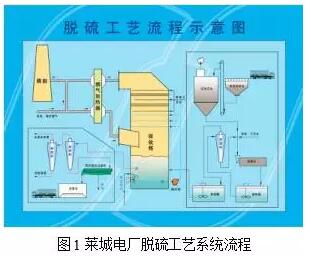 2影响脱硫系统脱硫效率的因素分析及解决方法2.1脱硫参数对脱硫效率的影响分析及解决方法2.1.1浆液PH值对脱硫效率的影响脱硫系统运行中，循环浆液的PH值是运行人员控制的主要参数之一，也是影响脱硫系统效率的主要因素，我厂吸收塔浆液规定PH值在5.0和6.0之间，PH值高低是由向吸收塔中自动补充的石灰石浆液量决定的。同时与机组负荷、原烟气SO2含量等有关。吸收塔浆液PH值过低或者过高，浆液的酸碱度对SO2的吸收也有非常明显的影响。当PH值较低，亚硫酸盐溶解度急剧上升，硫酸盐溶解度略有下降，会有石膏在很短时间内大量产生并析出，产生硬垢，阻碍浆液对SO2的吸收。而高PH值亚硫酸盐溶解度降低，会引起亚硫酸盐析出，产生软垢。烟气中SO2与吸收塔浆液的化学反应如下：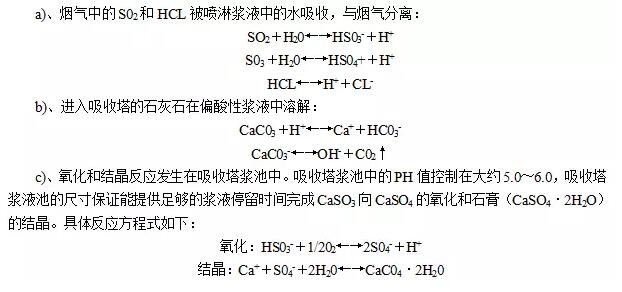 从以上反应中看出，提高循环浆液的PH值可直接提高脱硫系统的脱硫效率。PH值过低，能提高石膏的品质，但不能保证脱硫效率(图2为2013年6月29日PH值降低时，脱硫效率随之降低实时趋势图引自我厂运行PI实时数据系统);而PH值过高，会造成石灰石粉的浪费，降低了石膏的品质，增加了循环浆液的密度，加大了对设备的磨损。为保证脱硫系统脱硫效率，PH值在5.0和6.0是经过考证的合理范围。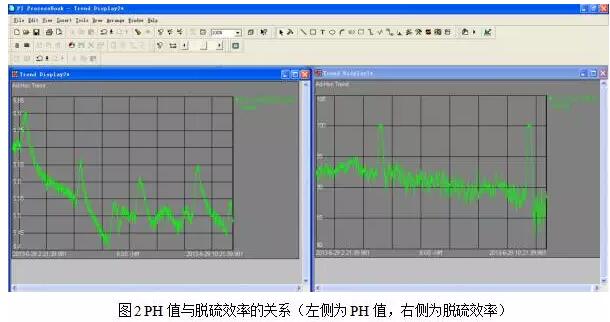 2.1.2原烟气入口SO2浓度升高对脱硫效率的影响我厂脱硫系统运行中，不可避免的存在燃料掺配不当、存煤SO2浓度过高等异常工况，当燃料含硫量增加时,烟气中SO2质量浓度也随之上升(见图3为2013年6月20日趋势引自我厂运行PI实时数据系统),在其他运行条件不变的情况下脱硫效率将呈下降趋势。一般来说,在脱硫装置一定的情况下,脱硫效率存在一个峰值,即在某一SO2质量浓度下脱硫效率达到最高,当SO2质量浓度低于这个值时,脱硫效率随SO2质量浓度的增加而有所增加;超过此值时,较高质量浓度SO2将迅速耗尽液相碱度,导致吸收SO2的液膜阻力增加,脱硫效率随SO2质量浓度的增加而减小。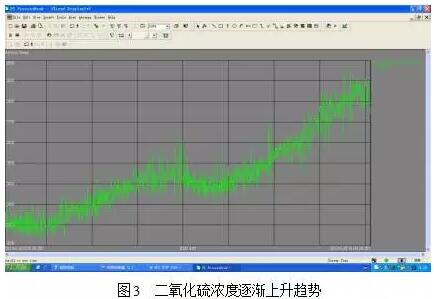 从图3中可以看出,当吸收塔入口SO2质量浓度增加,此时已经达不到吸收塔系统处理SO2能力，(详见2.1.1中化学反应过程),静烟气SO2浓度上升，脱硫效率降低(见表1引自2013年6月20日运行数据统计)。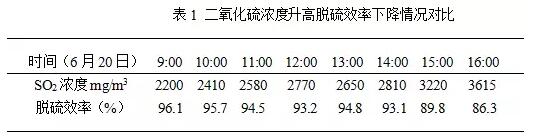 2.1.3吸收剂石灰石的成份及性质石灰石成份的影响。石灰石中CaCO3的含量若过低，或杂质过多，吸收塔内保持相同的PH值，势必增加石灰石浆液的补充量，造成吸收剂耗量的增加，同时也使石膏的纯度下降，相应脱硫效率下降。石灰石颗粒度的影响。我厂规程规定，石灰石颗粒度小于1cm(图4莱城电厂石灰石料场内石灰石图片引自现场照片)，若颗粒度较大时，相同时间、相同电耗，制备的石灰石浆液颗粒度相应增加，补充至吸收塔内时，在塔体内接触面积较小，造成反应吸收效果不良，相应造成脱硫效率降低。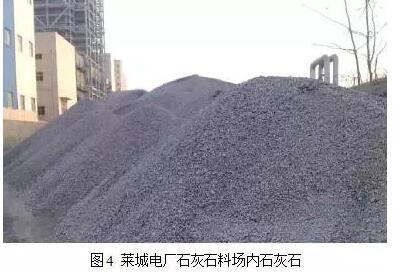 2.1.4氧化空气量不足对脱硫效率的影响根据我厂运行经验，脱硫系统运行中，当氧化空气量不足时，将导致脱硫效率下降。由以上反应方程式可以看出,氧化空气主要是使反应过程的充分氧化,与Ca+反应生成CaSO42H2O。因此,保证足够的氧化空气量是保证脱硫效率的重要前提之一。此外,氧化空气量不足还可能造成脱硫塔及除雾器结垢。2.2检修维护工作造成脱硫效率降低的原因及解决方法2.2.1浆液循环泵叶轮及泵壳磨损对脱硫效率的影响脱硫系统运行中，因浆液循环泵中介质为石灰石浆液，外加浆液中PH值变化较大，因此，石灰石浆液泵的磨损在所难免，循环泵叶轮如果磨损(见图5引自检修现场图片)，叶轮直径减小和叶轮表面出现凹凸状，凹凸状将增加浆液的局部阻力损失，造成叶轮出力降低。特别是集流器磨损直径变大与叶轮直径的减小或者流道改变，叶轮与蜗壳之间的容积损失增加，均将导致泵的出力减小，浆液循环量减少。浆液在泵内高速流动，对泵壳内表面的冲刷磨损也是非常巨大的。经常出现泵壳壁厚变薄，膜穿的情况。当泵壳减薄后，经叶轮作功后的浆液回流量相应增加，浆液循环总量减小，压头理所当然达不到应有的高度，吸收效果变差，因此脱硫效率降低。解决方案：当浆液循环本叶轮及泵壳磨损严重时，相应出现浆液循环泵电流减小，出力降低，将循环量减少，此时，应停止运行，对该泵叶轮及泵壳进行特殊工艺防磨，当防磨工作处理且养护完毕，可再次投入运行。当叶轮磨损严重时根据运行周期可更换新叶轮，以保持正常浆液循环量。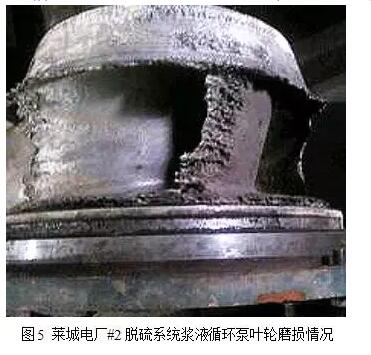 2.2.2浆液循环泵出口喷头及母管堵塞对脱硫效率的影响吸收塔系统运行中，经常出现浆液循环泵出力降低的情况，在排除浆液循环泵磨损等情况外，应考虑浆液循环泵出口喷头及母管堵塞。一旦以上部位堵塞，必将造成浆液流量减少，浆液循环泵出力降低，浆液喷淋扩散半径减小，吸收塔内浆液喷淋不均，形成“烟气走廊”的机率大为增加，因而降低脱硫效率。莱城电厂#3脱硫系统停机后检查堵塞物成分，均是石灰石颗粒、SiO2、树脂鳞片、亚硫酸钙结垢物等。解决方案：浆液循环泵出口喷头及母管堵塞，应利用停机机会进行彻底清理疏通(图6浆液泵母管及喷头清理后图片引自检修现场图片)，并建立检查清理档案，计划性停机检修，以保证脱硫效率在正常范围。另外浆液循环泵停止备用时，应进行彻底冲洗，尽可能将母管及喷头处浆液及其它异物冲洗干净，防止结块堵塞。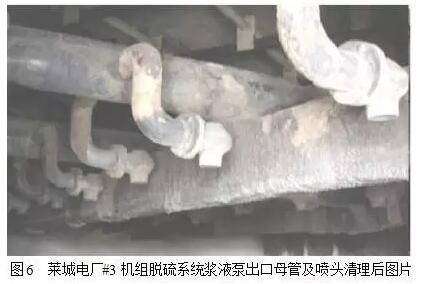 2.2.3吸收塔内浆液品质的影响莱城电厂在#3脱硫系统大修过程中，在吸收塔底部清理出了部分树脂脱落物、SiO2以及石灰石中含的杂质等。为防止吸收塔内部树脂脱落，停机后，应仔细检查塔体内树脂脱落情况，并及时清理。#3脱硫正常运行过程中也出现过电除尘出口烟尘浓度超标的情况。烟尘浓度过大，在一定程度上阻碍了SO2与脱硫剂的接触机会，降低了石灰石浆液中Ca+的溶解速率，同时烟尘飞灰中不断溶出的一些重金属会抑制Ca+与HSO3-的反应。烟气中粉尘含量持续超过设计允许量，将使脱硫率大为下降，管道内部逐渐沉淀堵塞。另外，烟尘及飞灰呈碱性，当其进入浆液后，浆液PH值将升高。由于运行中PH值控制不再通过Ca/S计算，而是只用PH值反馈控制，相应减少了石灰石浆液量，但粉尘不会被消耗掉，因此造成虚假PH值升高，脱硫效率反而下降。解决方案：为防止浆液循环泵出口母管及喷头堵塞，除停机后清理杂质异物外，应采取长期有效的治理方案，莱城电厂在本次#3脱硫系统大修过程中，在浆液循环泵入口管加装不锈钢滤网(图7莱城电厂#3脱硫浆液循环泵入口加装滤网过程引自检修现场图片)，阻挡了树脂脱落物、SiO2以及石灰石中含的杂质进入循环系统，效果良好，明显降低了喷淋系统出口母管及喷头清理周期，提高了脱硫系统投运率及脱硫效率。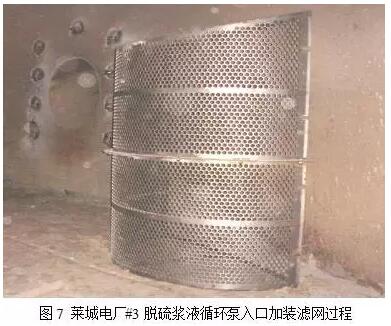 2.2.4GGH中原烟气向静烟气中泄漏对脱硫效率的影响我厂四台脱硫系统运行中，有两台机组(#3、4脱硫)存在GGH系统，尽管GGH设有低泄漏风机，可有效防止原烟气向净烟气侧泄漏，但是，由于原烟气压力高于净烟气压力，长期运行后，GGH密封片磨损、调节不当时，则原烟气向净烟气系统泄漏，直接影响脱硫效率。解决方法是：(1)在检修过程中对GGH动静密封片严密性进行间隙调整，保持GGH密封装置达到设备规范要求。(2)保证GGH低泄漏风机的正常运行，及时消缺，加强巡回检查，保证低泄漏风机的可靠运行。2.2.5烟气测量系统对脱硫效率的影响在线检测系统(CEMS)传输信号不准、测量管堵塞、温度补偿存在偏差等因素的存在，也将影响脱硫效率。解决方法是：定期对CEMS进行了定期校验和比对,运行人员发现参数异常时，及时联系检修处理，以确保CEMS的准确投运,保证脱硫效率在减排范围之内。3结论在实际运行中影响脱硫效率的原因比较复杂，我将通过进一步的总结，找出影响脱硫效率的因素，并进行归纳分析，提出解决方案并实施，保证了脱硫系统脱硫效率在95%以上，确保烟气达标排放。